EXHIBITOR APPLICATION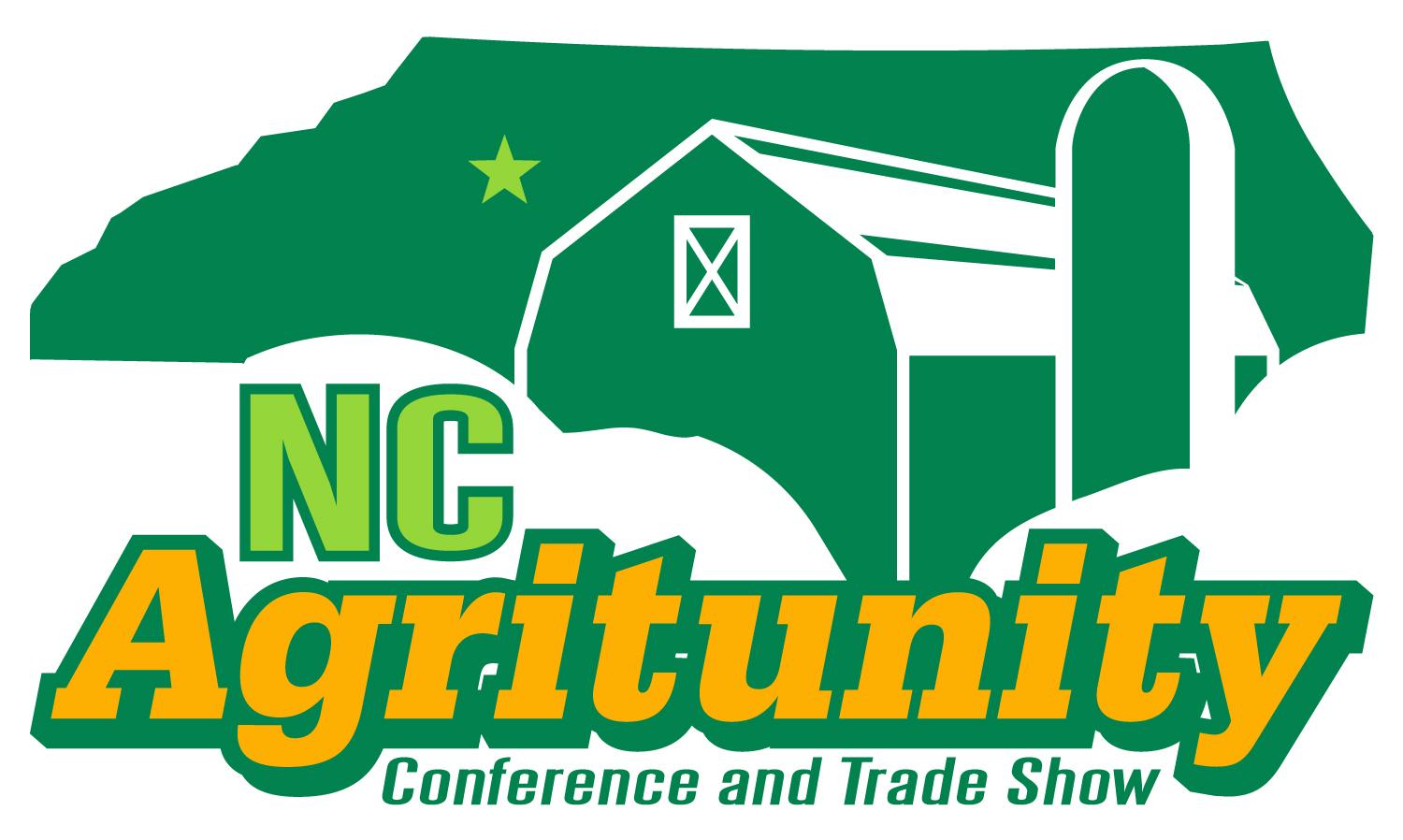 2020 NC Agritunity Conference & TradeshowSaturday, February 8, 2020Iredell County Extension Agricultural Building, Statesville, NC	Outside Exhibitor Spaces:__	Exhibitor $75 per 40’ x 40’ space                                  	$ _______	(only three spaces available)				__	Inside Exhibitor Spaces:					$ _______	Exhibitor $75 per 8’ table space__      Non-Profit Exhibitors:					         	$ _______          Exhibitor $25 per 6’ table space	Sponsorships:__	Gold $500 (includes booth, 6 meal tickets)    		$ _________	Silver $250 (includes booth, 4 meal tickets)			$ _________	Donor (no booth)							$ _______Please make checks payable to Iredell County Extension and submit with forms below by January 24, 2020 to: PO Box 311, Statesville NC 28687Name of Company: ____________________________________________Address: ____________________________________________________City/State/Zip: ________________________________________________Telephone: ____________________ Contact Name: _______________________________________________Contact Email Address: ________________________________________Products exhibiting or selling: ___________________________________Electrical Outlet Needed? ___________Other Needs? ________________EXHIBITOR TERMS AND CONDITIONSSaturday February 8, 2020Iredell County Agricultural Building444 Bristol DriveStatesville NC 28677Dates and Hours:   Exhibitor set-up starts Friday, February 7, 2020, 12pm                                  OR Saturday, February 8 at 7:30am.  ALL Exhibitors need to be set up by 8am.			Exhibitor Tear-down, Saturday, February 8, 2020		           We ask that Exhibitor/Vendors not tear down earlier than 1 pm. 			Registration Open 8:00 AM – 1:00 PM			Conference Hours 8:30 AM – 2:00 PM                                Trade Show Hours 8:00 AM – 2:00 PMCancellations: 	Cancellations may be made with no penalty until January 31, 2020.  After that time a $25 administrative fee will be assessed.Exhibit Space:	Exhibit booth space will be reserved in the Expo hall at $75 for an 8’ table space. Included are 1 table, 2 chairs.  The $75 outdoor exhibit space is 40’ x 40’, three spaces ONLY available.Reservations for space must be made before January 24, 2020.  Questions?		For more information, please call Matt Lenhardt, Iredell County Extension at (704) 878-3153. For more information please visit our facebook page at https://www.facebook.com/NCAgritunity/This conference is produced by NC State Extension Offices in Alexander, Catawba, Iredell, Rowan and Wilkes Counties.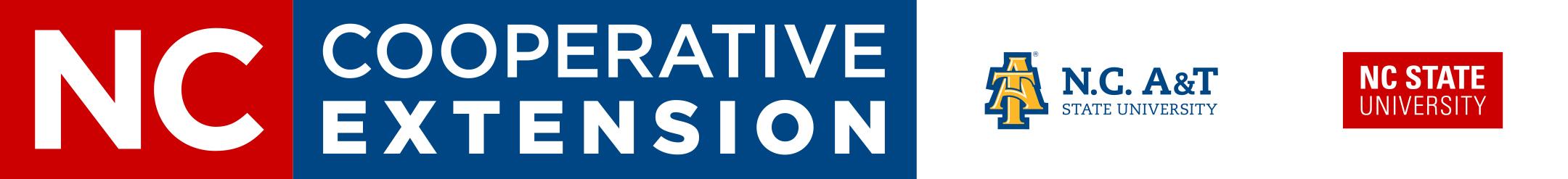 If you have a disability or desire for any assistive devices, services or other accommodations to participate in this activity, please contact Iredell County Cooperative Extension at 704-873-0507 during business hours of 8:00 a.m. to 5:00 p.m. at least two weeks before the event to request accommodations.North Carolina State University and North Carolina A&T State University commit themselves to positive action to secure equal opportunity regardless of race, color, religion, creed, national origin, sex, age, disability, or veteran’s status.  In addition, the two Universities welcome all person without regard to sexual orientation.  North Carolina State University, North Carolina A&T State University, U.S. Department of Agriculture, and local governments cooperating.